Hello everyone ! 	Vendredi 20 mars 2020Rituels Anglais What’s the date today ? _______________________________Today is … 			Yesterday was … 			Tomorrow will be … How are you ? I am __________________Rédaction du jour  8 mots qui riment avec ton prénom. Si tu peux taper ton travail et me l'envoyer, c'est parfait. Sinon, rédige-le sur dans ton cahier de rédaction. Mesures et cuisineVoici une recette un peu particulière… tu vas devoir l’adapter avant de te mettre à cuisiner. Tu dois faire un gâteau pour 8 personnes environ.Cake au citronPour 56 personnesFarine : 0,0014 tSucre : 1 050 000 mgLevure chimique : 3,5 sachetsŒufs : 28Beurre fondu : 0,007 qCitron : 71) Préchauffez le four à 180° (thermostat 6). Beurrez et farinez un moule à cake d’environ 30 cm. Faire fondre doucement le beurre.2) Lavez le citron, râper très finement la peau en prenant soin de ne pas râper le peau blanche (amère). Coupez ensuite le citron en 2 et pressez-le pour en recueillir le jus. 3) Mélangez la farine, le sucre et la levure. Ajoutez les œufs un par un en mélangeant petit à petit puis le beurre fondu et le zeste râpé de citron et enfin le jus de citron.4) Versez la préparation dans un moule à cake et faire cuire environ 40 minutes.Pour finir, démoule le cake et régale-toi avec ta famille ! Envoie-moi une photo de ton délicieux gâteau si tu y penses !Étape 1 : Convertis !Pour 56 personnesFarine : 0,0014 t  _____________ gSucre : 1 050 000 mg __________ gLevure chimique : 3,5 sachetsŒufs : 28Beurre fondu : 0,007 q  ___________ gCitron : 7Étape 2 : Modifie les quantités… ce n’est pas pour 56 personnes (c’est interdit, en ce moment) mais pour 8 personnes. 56 : _____ = 8  Il faut donc diviser les quantités par 7. Étape 3 : Complète la recette finale (les ingrédients)Pour 8 personnesFarine : _________ grammesSucre : __________ grammesLevure chimique : ________ sachetŒufs : _________Beurre fondu : _______ grammesCitron : ___________Étape 4 : Vérifie ta recette avec la correction… tu peux ensuite cuisiner !Calcul4,5 x 10 = _______		67,8 x 100 = _________ 	2,36 x 100 = _____3,45 x 1 000 = ______		0,78 x 100 = _________ 	5,6 x 100 = _______3,4 : 10 = _________		45,7 : 10 = ________		654 : 1 000 = _______ 0,7 x 3 = 2,1   (7 dixièmes x 3 = 21 dixièmes ou 2,1)0,07 x 3 = 0,21  (7 centièmes x 3 = 21 centièmes ou 0,21)0,6 x 4 = ______			 0,06 x 3 = _______		0,04 x 7 = _____0,4 x 9 = _____			0,3 x 9 = _________		0,05 x 5 = ______						LectureComplète puis soulignes le(s) mot(s) qui justifie(nt) ton choix. 						Arts visuels On friday, 20th march 2020, it's spring time ! For this reason, I propose you to decorate a flower like Romero Britto. He is a brazilian artist (painter and sculptor). He has a very positive spirit and he wants the world to be a happy place ! He uses bright colors with black and white (pop art), geometric shapes (cubism) and graffiti.(cf. pièce jointe pour observer certaines de ses œuvres). Now it's your turn to decorate this flower ! 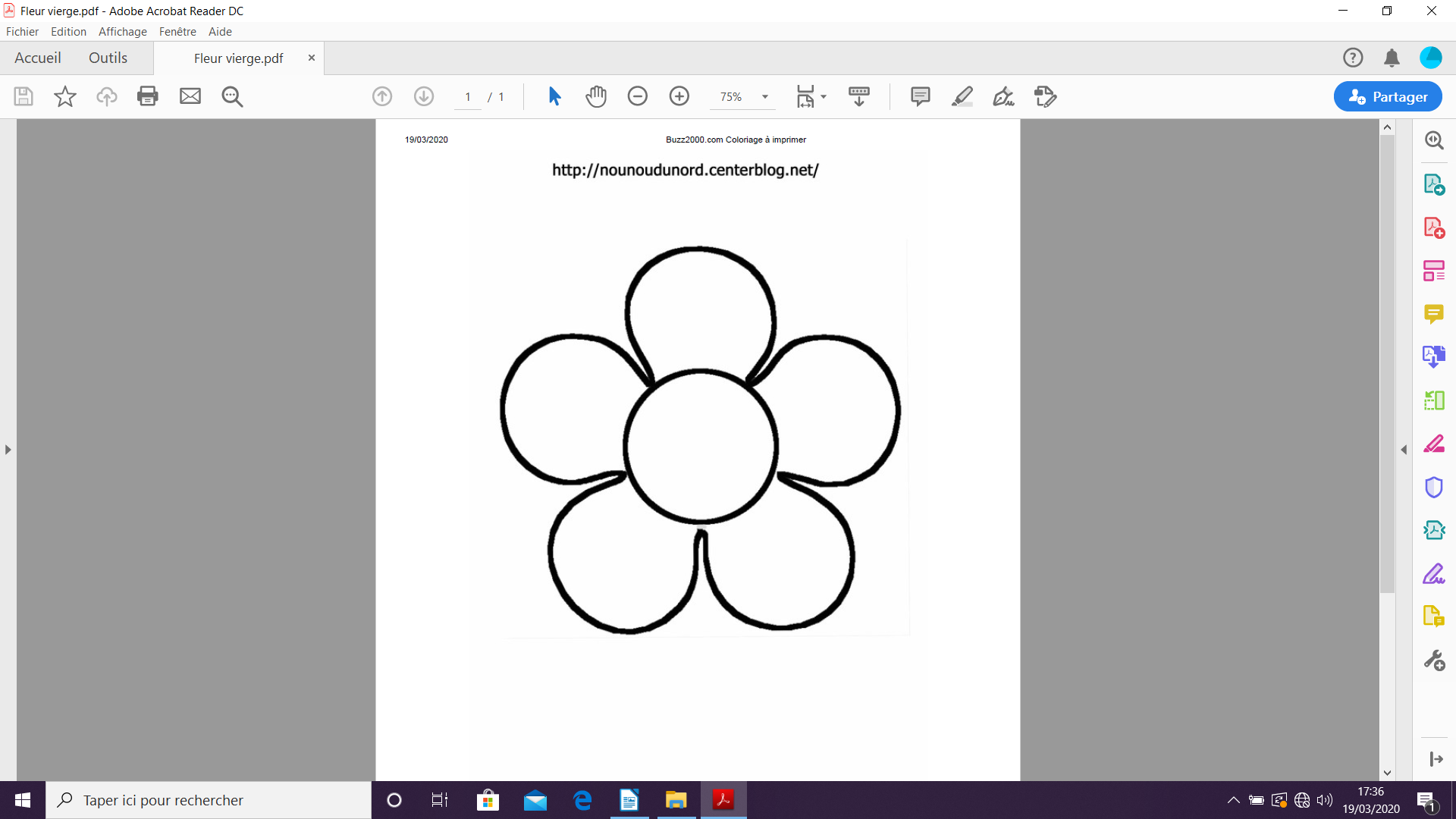 IngrédientsPour 56 personnesPour 8 personnesFarine______________ g______________ gSucre______________ g______________ gLevure Chimique3,5______________Œufs28______________Beurre fondu______________ g______________ gCitron7______________Où sommes-nous ?RéponseAprès avoir pris la clé, le garçon nous aida à transporter nos bagages dans la chambre.Paul court autour du bassin et se fait gronder.Les spots publicitaires se terminent. La salle s’obscurcit. L’hôtesse lui demande de boucler sa ceinture.Le docteur Martin me dit d’ouvrir la bouche et il y enfonce un drôle d’instrument qui tourne vite et fait un bruit insupportable.Qui est-il ?RéponseAvec le peigne dans une main et les ciseaux dans l’autre, Paul s’approcha du fauteuil. La baguette à la main, le dos au public, il donne le signal du départ.Il se démaquille et enlève son nez rouge. Il descend la grande échelle en portant la victime. 